基本信息基本信息 更新时间：2024-05-05 21:15  更新时间：2024-05-05 21:15  更新时间：2024-05-05 21:15  更新时间：2024-05-05 21:15 姓    名姓    名赖伦富赖伦富年    龄28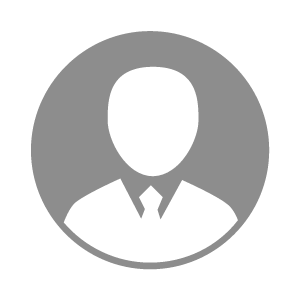 电    话电    话下载后可见下载后可见毕业院校浙江农林大学邮    箱邮    箱下载后可见下载后可见学    历硕士住    址住    址期望月薪5000-10000求职意向求职意向储备干部,行政人事专员储备干部,行政人事专员储备干部,行政人事专员储备干部,行政人事专员期望地区期望地区不限不限不限不限教育经历教育经历就读学校：浙江农林大学 就读学校：浙江农林大学 就读学校：浙江农林大学 就读学校：浙江农林大学 就读学校：浙江农林大学 就读学校：浙江农林大学 就读学校：浙江农林大学 工作经历工作经历工作单位：义乌嘉鸿企业管理咨询有限公司 工作单位：义乌嘉鸿企业管理咨询有限公司 工作单位：义乌嘉鸿企业管理咨询有限公司 工作单位：义乌嘉鸿企业管理咨询有限公司 工作单位：义乌嘉鸿企业管理咨询有限公司 工作单位：义乌嘉鸿企业管理咨询有限公司 工作单位：义乌嘉鸿企业管理咨询有限公司 自我评价自我评价1、我喜欢与人交流 ，能够清晰地表达自己的想法和观点 ，并能够听取他人的建议和反馈。
2、我能够与团队成员密切合作 ，共同完成任务 ，并在团队中发挥积极的作用。
3、我对工作非常认真负责 ，始终保持高度的工作热情和积极性。
4、我善于学习新知识和技能 ，能够快速适应新的工作环境和任务要求。
5、我具有较强的逻辑思维能力和分析问题的能力 ，能够在复杂的情况下做出正确的决策。1、我喜欢与人交流 ，能够清晰地表达自己的想法和观点 ，并能够听取他人的建议和反馈。
2、我能够与团队成员密切合作 ，共同完成任务 ，并在团队中发挥积极的作用。
3、我对工作非常认真负责 ，始终保持高度的工作热情和积极性。
4、我善于学习新知识和技能 ，能够快速适应新的工作环境和任务要求。
5、我具有较强的逻辑思维能力和分析问题的能力 ，能够在复杂的情况下做出正确的决策。1、我喜欢与人交流 ，能够清晰地表达自己的想法和观点 ，并能够听取他人的建议和反馈。
2、我能够与团队成员密切合作 ，共同完成任务 ，并在团队中发挥积极的作用。
3、我对工作非常认真负责 ，始终保持高度的工作热情和积极性。
4、我善于学习新知识和技能 ，能够快速适应新的工作环境和任务要求。
5、我具有较强的逻辑思维能力和分析问题的能力 ，能够在复杂的情况下做出正确的决策。1、我喜欢与人交流 ，能够清晰地表达自己的想法和观点 ，并能够听取他人的建议和反馈。
2、我能够与团队成员密切合作 ，共同完成任务 ，并在团队中发挥积极的作用。
3、我对工作非常认真负责 ，始终保持高度的工作热情和积极性。
4、我善于学习新知识和技能 ，能够快速适应新的工作环境和任务要求。
5、我具有较强的逻辑思维能力和分析问题的能力 ，能够在复杂的情况下做出正确的决策。1、我喜欢与人交流 ，能够清晰地表达自己的想法和观点 ，并能够听取他人的建议和反馈。
2、我能够与团队成员密切合作 ，共同完成任务 ，并在团队中发挥积极的作用。
3、我对工作非常认真负责 ，始终保持高度的工作热情和积极性。
4、我善于学习新知识和技能 ，能够快速适应新的工作环境和任务要求。
5、我具有较强的逻辑思维能力和分析问题的能力 ，能够在复杂的情况下做出正确的决策。1、我喜欢与人交流 ，能够清晰地表达自己的想法和观点 ，并能够听取他人的建议和反馈。
2、我能够与团队成员密切合作 ，共同完成任务 ，并在团队中发挥积极的作用。
3、我对工作非常认真负责 ，始终保持高度的工作热情和积极性。
4、我善于学习新知识和技能 ，能够快速适应新的工作环境和任务要求。
5、我具有较强的逻辑思维能力和分析问题的能力 ，能够在复杂的情况下做出正确的决策。1、我喜欢与人交流 ，能够清晰地表达自己的想法和观点 ，并能够听取他人的建议和反馈。
2、我能够与团队成员密切合作 ，共同完成任务 ，并在团队中发挥积极的作用。
3、我对工作非常认真负责 ，始终保持高度的工作热情和积极性。
4、我善于学习新知识和技能 ，能够快速适应新的工作环境和任务要求。
5、我具有较强的逻辑思维能力和分析问题的能力 ，能够在复杂的情况下做出正确的决策。其他特长其他特长